HomeTrophy CabinetAward LettersAwards with LaudationsApply for Website AwardRankWho's Who NominationDreams of HonoursDreams of Knowledge &ScholarshipDreams of CareerDreams of OpulencePrediction DreamsIndexPractical Islamic AdvicePrayers in IslamIslam & the Younger GenerationThe British MuslimsScience v ReligionDreams of ScienceVision of ParadisePublication of Dreams in IslamDreams in IslamThe Philosophy of IslamPhilosophical DreamsPolitical DocumentsPalestineAspects of IslamQuran Audio BytesParables in the Holy QuranPoetryThe Use of DreamsDreams which AdviseSignificance of DreamsAmusing DreamsDreams of TravelTrue DreamsPolitical DreamsDreams of Power & StrengthRomantic DreamsDreams of Reward in ParadiseA Letter to Non-MuslimsSelected Islamic CorrespondenceIslamic Archival WorkStudy ExercisesGuestbook ArchiveLinksContactDownloadsDownloads in Rich Text Format ZipNoticesBiographical TimelineGuest BookAlso visit
www.dr-umar-azam.co.uk

www.freewebs.com/drumarazam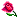 